   PLEASE TURN OFF CELL PHONES   THIS CHURCH MAY BE USED AS A RESTING VISITATION LOCALE FOR YOUR DEARLY   DEPARTED.IF YOU DESIRE THIS SERVICE, PLEASE CALL 514-769-2717“Prayer makes us understand our vulnerability”, but the Lord “gives us strength and closeness”Pope FrancisHoly Cross Parish Church1960 Jolicoeur StreetMontreal, QC	H4E 1X5Tel: 514-769-2717holycross.montreal60@gmail.comhttps://holycrossmontreal.weebly.com/Facebook: HOLY CROSS PARISH MONTREALHoly Cross Parish Church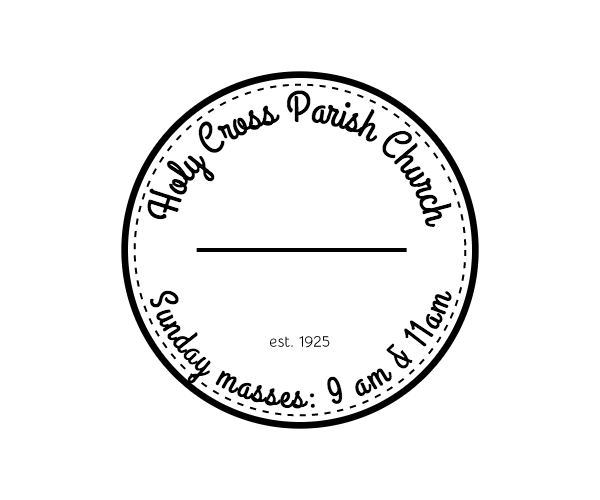 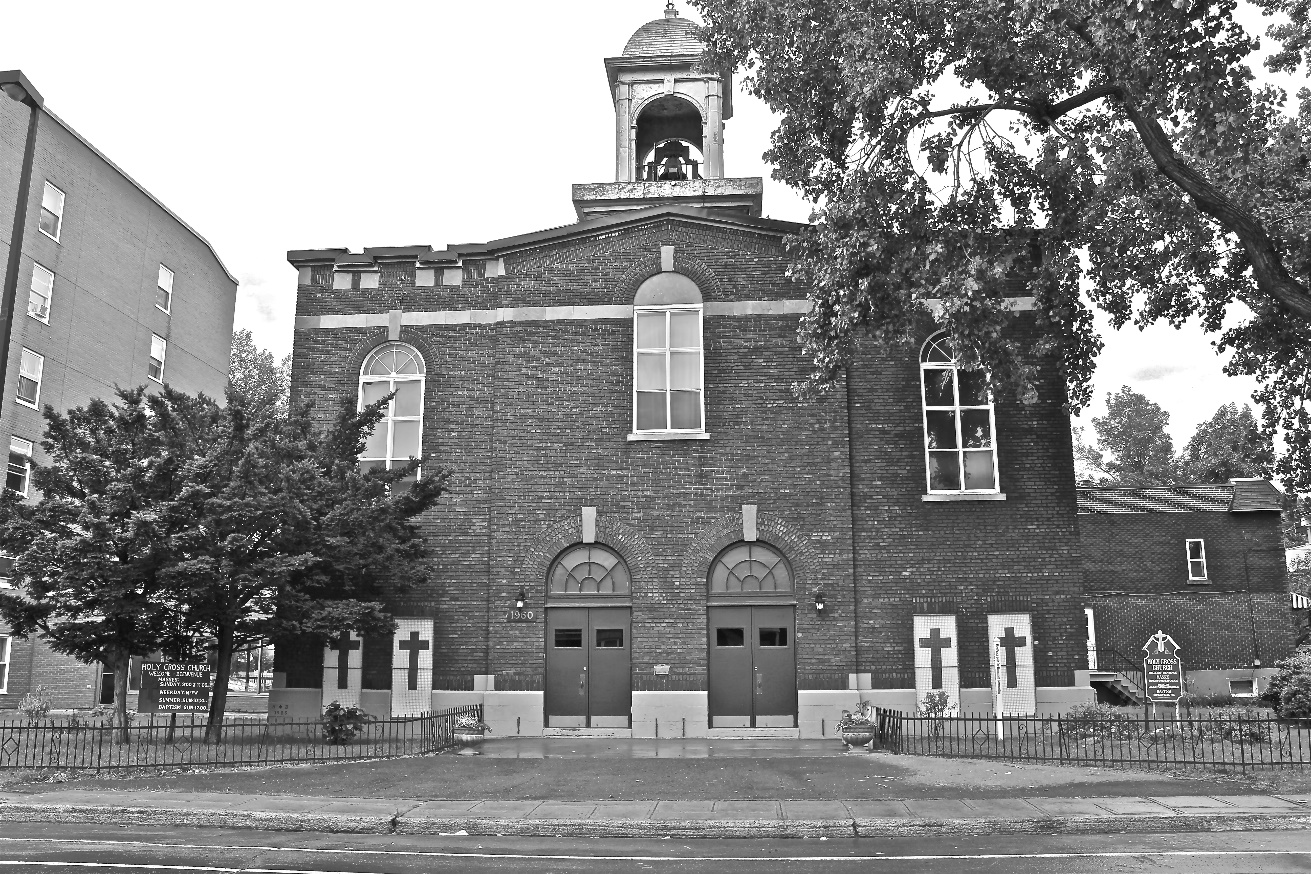 *9am mass is cancelled until further noticePastoral StaffFr. Raymond LaFontaine E.V.Parochial AdministratorParish WardensAldo Piccioni514-769-6369Holy Cross Parish1960 Jolicoeur streetMontreal, Quebec H4E 1X5TEL.: 514-769-2717; FAX: 514-769-8852Email: holycross.montreal60@gmail.comParish Office HoursWednesdaysHoly Cross Parish1960 Jolicoeur streetMontreal, Quebec H4E 1X5TEL.: 514-769-2717; FAX: 514-769-8852Email: holycross.montreal60@gmail.comParish Office HoursWednesdaysParish WardensDivya Siby514-655-6442James Potter514-733-7016Norlita Galdones 514-733-7016Ruby Johnson514-761-3242The saint for Sunday December 10th, 2023 is St Gregory III Pope.The month of December is dedicated to the Immaculate Conception.December 10th is the second Sunday of Advent. The saint for Sunday December 10th, 2023 is St Gregory III Pope.The month of December is dedicated to the Immaculate Conception.December 10th is the second Sunday of Advent. The saint for Sunday December 10th, 2023 is St Gregory III Pope.The month of December is dedicated to the Immaculate Conception.December 10th is the second Sunday of Advent. The saint for Sunday December 10th, 2023 is St Gregory III Pope.The month of December is dedicated to the Immaculate Conception.December 10th is the second Sunday of Advent. The second candle of the Advent wreath represents Peace. The second Advent candle reminds us of Mary and Joseph’s journey from Nazareth to Bethlehem before Mary gave birth to Jesus. This second candle recalls that after all the division, destruction, and dispersion of the kingdom in the Old Testament, there might finally be peace on Earth – Jesus is coming, and so is his Kingdom of Peace.The second candle of the Advent wreath represents Peace. The second Advent candle reminds us of Mary and Joseph’s journey from Nazareth to Bethlehem before Mary gave birth to Jesus. This second candle recalls that after all the division, destruction, and dispersion of the kingdom in the Old Testament, there might finally be peace on Earth – Jesus is coming, and so is his Kingdom of Peace.The second candle of the Advent wreath represents Peace. The second Advent candle reminds us of Mary and Joseph’s journey from Nazareth to Bethlehem before Mary gave birth to Jesus. This second candle recalls that after all the division, destruction, and dispersion of the kingdom in the Old Testament, there might finally be peace on Earth – Jesus is coming, and so is his Kingdom of Peace.The second candle of the Advent wreath represents Peace. The second Advent candle reminds us of Mary and Joseph’s journey from Nazareth to Bethlehem before Mary gave birth to Jesus. This second candle recalls that after all the division, destruction, and dispersion of the kingdom in the Old Testament, there might finally be peace on Earth – Jesus is coming, and so is his Kingdom of Peace.THOUGHT OF THE DAY:“Faith lifts the soul. Hope supports it. Experience says it must and Love says let it be!”Elizabeth Ann SetonTHOUGHT OF THE DAY:“Faith lifts the soul. Hope supports it. Experience says it must and Love says let it be!”Elizabeth Ann SetonTHOUGHT OF THE DAY:“Faith lifts the soul. Hope supports it. Experience says it must and Love says let it be!”Elizabeth Ann SetonTHOUGHT OF THE DAY:“Faith lifts the soul. Hope supports it. Experience says it must and Love says let it be!”Elizabeth Ann SetonThe Grapevine is a good informative weekly Newsletter to keep you up to date on what is happening within and around our communities.thegrapevine@diocesemontreal.orgThe Grapevine is a good informative weekly Newsletter to keep you up to date on what is happening within and around our communities.thegrapevine@diocesemontreal.orgThe Grapevine is a good informative weekly Newsletter to keep you up to date on what is happening within and around our communities.thegrapevine@diocesemontreal.orgThe Grapevine is a good informative weekly Newsletter to keep you up to date on what is happening within and around our communities.thegrapevine@diocesemontreal.orgPOPE’S MONTHLY PRAYER INTENTION FOR THE MONTH OF DECEMBER 2023:FOR PERSONS WITH DISABILITIES:“We pray that people living with disabilities: May they be at the center of attention in society and that institutions may offer inclusive programs which value their active participation..” POPE’S MONTHLY PRAYER INTENTION FOR THE MONTH OF DECEMBER 2023:FOR PERSONS WITH DISABILITIES:“We pray that people living with disabilities: May they be at the center of attention in society and that institutions may offer inclusive programs which value their active participation..” POPE’S MONTHLY PRAYER INTENTION FOR THE MONTH OF DECEMBER 2023:FOR PERSONS WITH DISABILITIES:“We pray that people living with disabilities: May they be at the center of attention in society and that institutions may offer inclusive programs which value their active participation..” POPE’S MONTHLY PRAYER INTENTION FOR THE MONTH OF DECEMBER 2023:FOR PERSONS WITH DISABILITIES:“We pray that people living with disabilities: May they be at the center of attention in society and that institutions may offer inclusive programs which value their active participation..” IMPORTANT NOTICE:  Please sit in the pews with blue tape.Please keep social distance when you are receiving communion.Please use hand sanitizer on entering and leaving the church.                 Thank you!IMPORTANT NOTICE:  Please sit in the pews with blue tape.Please keep social distance when you are receiving communion.Please use hand sanitizer on entering and leaving the church.                 Thank you!IMPORTANT NOTICE:  Please sit in the pews with blue tape.Please keep social distance when you are receiving communion.Please use hand sanitizer on entering and leaving the church.                 Thank you!IMPORTANT NOTICE:  Please sit in the pews with blue tape.Please keep social distance when you are receiving communion.Please use hand sanitizer on entering and leaving the church.                 Thank you!REMINDER:“CELEBRATE OUR LORD”Please join us at 8:00PM on Sundays at ST. WILLIBRORD PARISH351 WILLIBRORD STVERDUN, QC.REMINDER:“CELEBRATE OUR LORD”Please join us at 8:00PM on Sundays at ST. WILLIBRORD PARISH351 WILLIBRORD STVERDUN, QC.NOTE:Parish support envelopes for the year 2024-2025 are available at the back of the church.Thank you!NOTE:Parish support envelopes for the year 2024-2025 are available at the back of the church.Thank you!Sunday Missals will be sold after mass starting December 3rd, 2023.The price is $7.00. Exact change is required please!Sunday Missals will be sold after mass starting December 3rd, 2023.The price is $7.00. Exact change is required please!Sunday Missals will be sold after mass starting December 3rd, 2023.The price is $7.00. Exact change is required please!Sunday Missals will be sold after mass starting December 3rd, 2023.The price is $7.00. Exact change is required please! SUNDAY COLLECTION SUNDAY COLLECTION SUNDAY COLLECTION SUNDAY COLLECTIONDecember 3rd, 2023December 3rd, 2023Amount in CADAmount in CADTOTALTOTAL$ 652.00$ 652.00Thank you for your generosity! Please remember to write your name on your church support envelope.Thank you for your generosity! Please remember to write your name on your church support envelope.Thank you for your generosity! Please remember to write your name on your church support envelope.Thank you for your generosity! Please remember to write your name on your church support envelope.MASS INTENTIONSMASS INTENTIONSDecember 10th, 2023RAYMONDE FOURNIERReq’d by The Fournier FamilyKATHLEEN SENCHEYReq’d by Ray SencheyJOSIE RILLERAReq’d by Jose RilleraENRICO & SANTINA PICCIONIReq’d by The Piccioni FamilyDIEGO HANDINERO (DEATH ANNIVERSARY)Req’d by The Handinero FamilyDecember 10th, 202320TH ANNIVERSARY OF THE PASSING OF INCORONOTA CIOCCA AMOROSAReq’d by The Amorosa Family